Agenda for February SRC MeetingDate: 28/02/2023
Time: 15:00 – 17:00
Location: HW-L2.G.13; Zoom (https://uws.zoom.us/j/83114927466) 1.      Acknowledgement of Traditional Custodians of the LandFirst Nations Representative (Chair in absence) to give the acknowledgement of Country.2. 	Welcome, Introduction, and ApologiesVice-President Undergraduate to call for apologies to be noted.3. Special GuestVice-President Undergraduate to invite Special Guest to speakProfessor Clare Pollock, Senior Deputy Vice-Chancellor and Provost to address the SRC on Australian Universities Accord Dicussion Paper4. Declarations of InterestVice-President Undergraduate to call for Declaration of conflicts of Interest.SRC members are required to disclose any material interests in a matter being considered, or about to be considered, at a meeting of the SRC.5.     Order of BusinessStarring of items and reorder business if required.6.     Confirmation of Previous Minutes Vice-President Undergraduate to confirm if previous meeting minutes are a true and accurate recording of the meeting.Motion: That the minutes of the SRC General Meeting held in January as circulated be considered a true record of the last meeting, see Business Paper A.Mover: Bowen Fucile
Seconder: 
Status: Passed/ Passed as amended/ Not Passed7.   Confirmation of Member ReportsVice-President Undergraduate to ask if Member Reports are accurate.Motion: That the Member’s Reports in Business Paper B be received and accepted.Mover: Bowen Fucile
Seconder: 
Status: Passed/ Passed as amended/ Not Passed8.   Action SheetChair to go through Action Items in Business Paper C.9.  President’s ReportVice-President Undergraduate to address the SRC.10.  Right of Audience and Debate and GuestsMotion 10.1: That the SRC:Receive the report from Student Community in Business Paper DAccept the report from Student Community in Business Paper DStanding Agenda ItemStatus: Passed/ Passed as amended/ Not Passed11. Committee ReportsVice-President Undergraduate to open discussion on Business Paper E.No committees submitted reports12. Business of the CouncilMotion 12.1: Bankstown Campus IncentiveNotes: Outcome Motion 12.2: Bankstown Campus Budget 1Notes: Outcome Motion 12.3: Bankstown Campus Budget 2Notes: Outcome Motion 12.4: Budget Request for SRC Branded jacketsNotes: Outcome Motion 12.5: Parramatta City Representative High Visibility MaterialsNotes: Outcome Motion 12.6: Parramatta City Education Action Group Facebook PageNotes: Outcome Motion 12.7: Protecting the EnvironmentNotes: Outcome Motion 12.8: Call for Schedule for Shuttle Bus across 5 CampusesNotes: Outcome Motion 12.9: Online Students’ Feedback and ParticipationNotes: Outcome Motion 12.10: Condemning failures to Communicate Orientation Details to Students of The CollegeNotes: Outcome Motion 12.11: Additional Support for Student RepresentativesNotes: Outcome Motion 12.12: EasterNotes: Outcome Motion 12.13: Personal Safety Workshops for Female and Gender Diverse StudentsNotes: Outcome Motion 12.14: SRC Budget Proposal for 2023Notes: Outcome 12. General BusinessExpressions Of Interests for the Procesures Committee has been releasedExpressions Of Interest for the remaining Student Representative Council membersTerms of Reference for the CollectivesAny brief items for discussion that have not been tabled.13. Next Meeting and closeFinal comments from the Secretary.Meeting closed by the Chair.Agenda DocumentsBusiness Paper A Previous Meeting MinutesBusiness Paper B Monthly Member ReportsBusiness Paper C Action ItemsBusiness Paper D Report from Student CommunityBusiness Paper E Reports from SRC Committees (Nil)Business Paper F [Miscallaneous/ad-hoc items]Supporting material for Motion 12.13Supporting material for Motion 12.14Attendees:Apologies: Sandy LindsayJasmine RicciarelliStudent Observers:Staff:Professor Clare PollockMemberDeclaration of material interestIssueAs part of my role as a campus representative I am required to conduct forums. In the past students are more likely to provide feedback if they are incentive to do so.Date28/01/2023MoverJasmine RicciarelliSeconderRomonda EidContextStudent cohort impacted – Bankstown students Budget (if relevant) $2,000Proposed Action/sI, Jasmine Ricciarelli move that: The SRC give the Bankstown campus rep $2,000 for the 2023 term to help me provide the students with incentives to participant in the Bankstown campus quartile forums which will be advertised on western life prior to the event being place.No VotesAbstain Votes ResultsFull Name/s:Full Name/s:Status: Passed/ Passed as amended/ Not PassedIssueUniversity is a stressful time for many students so providing students with a small wellbeing pack and community library to help switch off from the stress of university was seen as beneficial to many students last yearDate18/02/2023MoverJasmine RicciarelliSeconderRomonda EidContextStudent cohort impacted – Bankstown students Budget (if relevant) $4,000Proposed Action/sI, Jasmine Ricciarelli move that: The SRC give the Bankstown campus rep $4,000 for the 2023 term to help create student mindfulness packs to help promote a less stressful university experience Colouring books $6x20= $120 Colouring pencils $4.5x 20= $ 90 Candy m&m $5x 2= $10 Candy skittles $12x 1= $12 Grand total $ 232 per fortnight 16 fortnight x $232= 3,712 for the term of 2023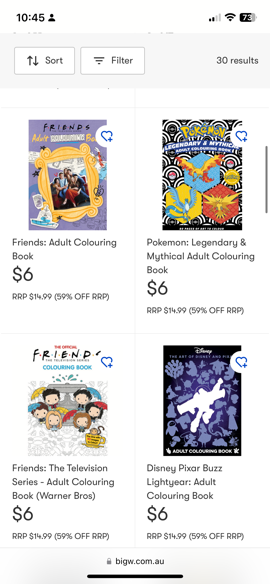 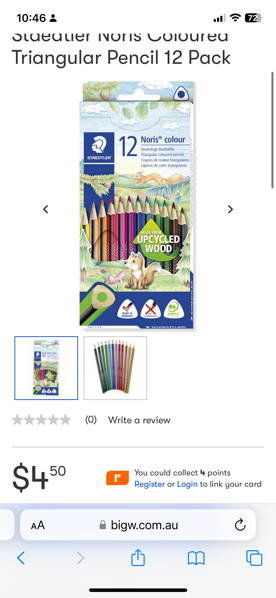 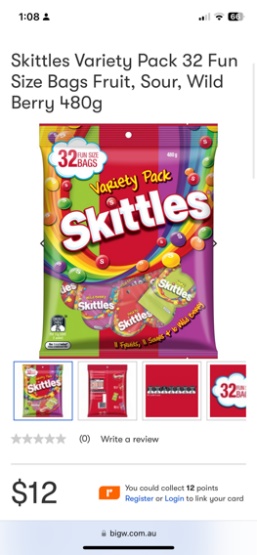 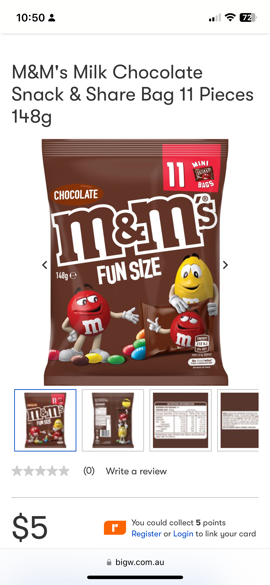 No VotesAbstain Votes ResultsFull Name/s:Full Name/s:Status: Passed/ Passed as amended/ Not PassedIssueStudents requesting free lunch food, tea and coffee on Bankstown campusDate18/02/2023MoverJasmine RicciarelliSeconderRomonda EidContextStudent cohort impacted – Bankstown students Budget (if relevant) $2,000Proposed Action/sI, Jasmine Ricciarelli move that: The SRC give the Bankstown campus rep $2,000 for the first half of the 2023 term to provide students with free dry stock lunch items, including tea and coffee. The free lunch pantry will be stocked up once a month and be promoted via an event on western life and flyers posted on the campus floorsNo VotesAbstain Votes ResultsFull Name/s:Full Name/s:Status: Passed/ Passed as amended/ Not PassedIssueSRC branded jackets are a great opportunity for SRC members to self-advertise to the wider university community who their representatives are. With SRC representatives wearing their name and position whilst walking around campus will increase the likelihood of students identifying their SRC reps, and engagement with SRC reps with any concerns that they may be facingDate19/02/2023MoverSabrina YoungSeconderCaitlin MarlorContextStudent cohort impacted All students able to identify who their reps are when they are on campus Accessibility for students who do not use social media or online platforms to engage with or identify their SRC representatives SRC members’ visibility to students Budget (if relevant) (24 representatives) Payless Promotions - $41.45/unit + $50.00/design  Total estimated cost = $2194.80 https://paylesspromotions.com.au/jk21-embroidered-unisex-champion-track-tops?qty=30&col=Black/Gold&bran1=Digital%20Transfer%20(up%20to%2064cm2) Printed workwear $61.25/each design incl. Total estimated cost = $1470.00 https://www.printedworkwear.com.au/custom-printed/mens-titan-jacket/ Custom varsity apparel (parallel price match service) Assuming the lowest unit price match is $61.25 each Total estimated cost = $1470.00 https://www.customvarsityapparel.com.au/varsity-jackets/  Still awaiting quotes and design confirmation from other companies Please note, that these are estimated quotes only and the price per jacket may vary depending on size and final design. Proposed Action/sI, Sabrina Young move that: The SRC allocates a sum of $3000 towards the design and creation of SRC branded jackets as merchandise promotes student engagement and recognition of their SRC representatives. The SRC acknowledges that the allocated budget will greatly assist the SRC team in increased community and awareness. The SRC acknowledges that this allocated sum will also show that the SRC is committed to ensuring the student body is able to identify who they can speak with in addressing their concerns  No VotesAbstain Votes ResultsFull Name/s:Full Name/s:Status: Passed/ Passed as amended/ Not PassedIssueWith students becoming more disconnected and not knowing where to go for help and support, being visible is vitally important. Mobile offices are incredibly important in allowing representatives to speak to students first hand.Date19/02/2023MoverLaine FoxSeconderCaitlin MarlorContextSRC Budget1x Generic Pull up Banner$95.00 (officeworks) - (Selected provider)$99.00 (Vistaprint)250x Tri-fold Brochures $136.00 (vistaprint) - (Selected provider)$145.00 (Officeworks)2x Generic incerts + A-frame $200 (Officeworks) (Selected provider)$250 (vistaprint)PostageStandard shipping for Individual products $8.00, discount may apply for shipping. 4x Shipping - $32.00Total Costings= $431 + $32.00Business PaperMock ups of the generic materials have been provided under Business Paper titled ‘Business Paper A’Generic DesignsThe Pull-up Banner and A-frame / Posters have been designed in a way that allows successors of the Parramatta City Representative to continue to use these materials, despite changes in representation.Ownership of DesignsAs a team it is vital that all members are equal, Designs for these materials should be available to all campus representatives without criticism or conflict.Proposed Action/sI, Laine Fox move that:The SRC allocates $475 toward high visibility material for the Parramatta City Campus Representative in order to assist with supporting and being accessible for all students. The SRC acknowledges that providing visible support to students is vitally important for student growth and engagement.The SRC acknowledges that the generic design of the A-frame / Posters and Pull up banner, means that there is no personal gain from or waste by the Parramatta City Representative. The SRC encourages other campus representatives to present to the SRC similar motions, specific to their campus.No VotesAbstain Votes ResultsFull Name/s:Full Name/s:Status: Passed/ Passed as amended/ Not PassedIssueThe Education Action Group is designed to give students a voice when it comes to their learning. It gives students the power to be heard and consulted on how their degree is being changed or tailored.Date19/02/2023MoverLaine FoxSeconderLouis AussudreContextParramatta City Education Action Group (Facebook Page) The Parramatta City Education Action Group (PCEAG) Facebook page is designed to allow students to more easily express and speak out about inconsistencies and concerns within their degrees and curriculum. With an ever-growing technological driven society providing platforms for students online to express concerns is vital. When starting new pages and engagement opportunities, promotion is vital in getting maximum engagement. Security When it comes to online pages and groups, security and safety is vital to ensure that concerns are being heard and that students fell safe and welcome. The PCEAG Facebook page has been designed to minimise the risk of bullying and harassment, whilst allowing students to speak freely and openly about educational matters concerning them. Rules and Warnings have been put in place to reduce the likelihood of antisocial behaviour. Page Administration The Parramatta is responsible for the administration of the PCEAG page and ensuring that rules are being followed and questions are being noted. It is the responsibility of the Parramatta city representative to give administrative powers and inform the next Representative of its existence and operation.The Parramatta City Representative has the ability to engage student leaders and allow them to moderate and administrate. AccessibilityThe PCEAG Facebook page is designed to engage students online and provide a space for any student with access.For students who are unable to access the page due not having Facebook or having a disability not allowing them to use Facebook, it is important that the Parramatta City representative does not rely solely on the page to engage Students.Proposed Action/sI, Laine Fox move that:The SRC acknowledge that students should have a voice when it comes to their learning, and that students should be given the power to be heard and consulted on how their degree is being changed and tailored. The SRC promotes the Parramatta City Education Action Group Facebook page on their social media and encourages students to come forward with concerns about their degrees and curriculums.The SRC encourages other representatives to start and promote their own education action group Facebook pages.No VotesAbstain Votes ResultsFull Name/s:Full Name/s:Status: Passed/ Passed as amended/ Not PassedIssueGlobal warming is a growing issue that must be aware of. As Global Citizens, it is our responsibility to ensure the environment is preserved for now and well into the future. As an SRC, it is our responsibility to hold the university to account, and to ensure that the goals it has committed to are followed through.Date19/02/2023MoverMichael TungSeconderCaitlin MarlorContextStudent cohort impacted: All students, now and into the future.Proposed Action/sI, Michael Tung move that:  The Western SRC commits to reaching net-zero carbon emission by 2025. The Western SRC calls on the university to fulfil existing commitments to the environment and continue making efforts to reach net-zero carbon emission by 2025. The Western SRC calls on the university to provide a report to the SRC detailing its efforts to meet this commitment.No VotesAbstain Votes ResultsFull Name/s:Full Name/s:Status: Passed/ Passed as amended/ Not PassedIssueBy calling for a schedule for shuttle buses across 5 campuses is a great opportunity for the SRC to take initiative and show support to students’ well-being at Western Sydney University. The need for a schedule for shuttle bus has been a call from students as it has caused inconvenience, not only to residents residing on campus village who rely on shuttle bus for groceries and school, but to students who use the shuttle bus for school from nearby stations. The act of calling for shuttle bus schedule shows that SRC takes pride of student’s well-being.Date19/02/2023MoverBelle CheungSeconderMichael TungContextStudent cohort impacted: Students who utilise the shuttle bus service at the following 5 campuses – Bankstown (Milperra), Campbelltown, Hawkesbury, Parramatta and Penrith.Proposed Action/sI, Belle Cheung move that: The Western SRC calls on the university to establish a shuttle bus schedule across all 5 affected campuses. The Western SRC tasks the executive with publishing the statement titled ‘Calling for improved shuttle bus services across Western Sydney University’ on all relevant platforms. The Western SRC acknowledges the hardship and detriment placed on students’ wellbeing, particularly residential students who regularly rely on these services.No VotesAbstain Votes ResultsFull Name/s:Full Name/s:Status: Passed/ Passed as amended/ Not PassedIssueIn order to effectively engage Online Students’ in their Facilities and Services Forum/Education Action Group, providing catering is a small step towards helping these students feel like they are participating and involved within their broader cohort. Online Students typically see the least benefit from paying their SSAF, and therefore providing catering at these forums will show that the SRC supports this cohort. Each forum will be held in a hybrid mode, so those attending in person will be able to have catered food, and those attending online will receive a $20 food delivery service voucher (consideration will be made regarding the ethics of the service, and will not be a service that contributes to the gig economy)Date19/02/2023MoverCaitlin MarlorSeconderSabrina YoungContextStudent cohort impacted: Online Students, and all other students who may attend this event Budget Impact: $500.00 x 4 forums = $2000.00 This means if all students attend online, I will have enough to provide 25 attendees with a meal.Proposed Action/sI, Caitlin Marlor move that: The Western SRC allocates a budget of $2000.00 for the purpose of catering Online Students’ Facilities and Services Forums/Education Action Groups. The Western SRC shall preference utilising a food delivery service which does not contribute to the gig economy.No VotesAbstain Votes ResultsFull Name/s:Full Name/s:Status: Passed/ Passed as amended/ Not PassedIssueFollowing failure to communicate effectively with its’ College student cohort, the university has disadvantaged several students. On February 8, 2023 an email communication titled ‘Welcome Session Update - Campus Correction’, from studentcentral@info.westernsydney.edu.au was distributed to a number of students, stating: “Oops - we made a mistake! Sorry, we stuffed up and sent you the wrong campus info for your Welcome Session. We've got it all sorted now, so check below for the updated details.”Unfortunately, the email landed into inboxes several hours after the actual Orientation sessions occurred. This has left several students disadvantaged and without guidance as they commence tertiary education.Date19/02/2023MoverCaitlin MarlorSeconderLaine FoxContextStudent cohort impacted: A number of students of The College, attending Parramatta City campus.Proposed Action/sI, Caitlin Marlor move that: The Western SRC condemns the universities’ Student Experience and Marketing team for failing to effectively communicate to the student cohort. The Western SRC call for the immediate resignation of Michael Burgess from their position as Chief Student Experience Officer and expects this to occur no later than Spring 2023. The Western SRC demands that the university provide an additional Orientation session to all those students who may have been impacted, at the universities’ own cost.No VotesAbstain Votes ResultsFull Name/s:Full Name/s:Status: Passed/ Passed as amended/ Not PassedIssueIn order to assist in providing ongoing further support to our representatives so that this year, we are a well trained, supported team who are able to represent our students in the best way possible. This motion has been developed in consultation with the Student Community team. Ideally, the staff member/s would be employed on a part time basis, for a period of 9 months.Date19/02/2023MoverCaitlin MarlorSeconderLaine FoxContextStudent cohort impacted: A number of students of The College, attending Parramatta City campus.Proposed Action/sI, Caitlin Marlor move that: The Western SRC allocates $40,845.00 to Student Community in order to hire additional staff member/s in response to department understaffing under the following provisions: Staff member/s shall be primarily responsible for providing support to the SRC and its representatives in the following actions:Providing training in procedural interpretation, motion writing, and any other aspects of a representative’s role which would be considered reasonably standard. Providing support in the creation, planning and administration of campaigns, events and collective activities. Providing non-partisan campaign support during election periods. Any additional duties asked of by the SRC by way of resolution.  Staff Member/s shall not be hired under a casual arrangement.  Staff Member/s shall be hired in accordance with all university hiring and employment policies.  Staff Member/s shall be employed on merit, and advertisement of the job listing shall be public and accessible.  Staff Member/s shall be provided contact information for the NTEU and CPSU upon commencement of employment.  A member of the Western SRC shall attend all interview and selection panel/s in relation to hiring all staff member/s. This is to be by appointment of the Manager, Student Community.No VotesAbstain Votes ResultsFull Name/s:Full Name/s:Status: Passed/ Passed as amended/ Not PassedIssueEaster breakfast/morning tea for studentsDate21/02/2023MoverKaitlyn SeymourSeconderCrystal RamContextStudent cohort impacted: All students Budget (if relevant): $2,400 ($300 x 8 campuses)* - catering *Dependent upon participating campus reps – Hawkesbury rep indicated lack of suitability for Hawkesbury campus, Kingswood has no rep at presentProposed Action/sI, Kaitlyn Seymour move that: The SRC allocate $300 for each campus to cater hot cross buns for students in the week leading up to Easter. Easter falls in Week 5 of Autumn, so this will be a good opportunity to catch up with our cohorts once they have eased into the routine of semester, share some food, and allow people to celebrate the upcoming long weekend – whether they are religious or not. $300 per campus will provide approximately 100 serves each; Each campus representative in agreeance nominate a day that suits their home campus best for this event and provide notice of this no later than 7 days after the February meeting; and Members of the SRC assist where possible, by noting their available times and locations for the running of these events (1-2 hours).No VotesAbstain Votes ResultsFull Name/s:Full Name/s:Status: Passed/ Passed as amended/ Not PassedIssueThe 2021 National Student Safety Survey details the prevalence of sexual harassment and sexual assault among University students. 1 in 6 students had experienced sexual harassment and 1 in 20 had experienced sexual assault since starting university. Gender diverse and female students are disproportionately represented in statistics. Statistics available at: https://www.universitiesaustralia.edu.au/wp-content/uploads/2022/03/2021-NSSS-National-Report.pdfFacilitating personal safety education and defense workshops will improve students’ confidence, normalize discussion and reduce stigma associated with sexual harassment and assault. Additionally, it provides the opportunity to deliver information about the University’s reporting system and support services.Date23/02/2023MoverSandy LindsaySeconderHeidi HodderContextStudent cohort impacted: Female and gender-diverse students Students willing to travel to Parramatta, Campbelltown and Kingswood campuses Budget: $1226.50* for a 3hr personal safety workshop delivered by Stay Safe Australia, with a maximum capacity of 50 students. 3 workshops proposed, totaling $3679.50. *A lower price point of $973.50 per workshop applies where under 30 students register to attend. The quote is valid until 30th June 2023, and the vendor takes payment by credit card or invoice. $287.50 per workshop, for Chartwells Catering to provide a tea/coffee station and bottled water for attendees. 3 workshops proposed, totaling $862.50 · TOTAL BUDGET REQUESTED: $4542.00Proposed Action/sI, Sandy Lindsay move that: SRC acknowledge the prevalence of sexual harassment and violence in higher education settings, and the disproportionate impact on female and gender-diverse students. SRC approve the budget request of $4542.00 to facilitate Personal Safety Workshops and refreshments, across 3 campuses.Members of the SRC assist where possible, by noting their available times and locations for the running of these events (1-2 hours).No VotesAbstain Votes ResultsFull Name/s:Full Name/s:Status: Passed/ Passed as amended/ Not PassedIssueEmphasis on strategic planning for our cohorts, and ensure budget is utilised fittingly.Date24/02/2023MoverCrystal RamSeconderAfroze Abid & Jasmine RicciarelliContextOver the years, members have witnessed the SRC budget not being adequately ‘spent’ or appropriately utilised.A refreshed budget proposal for the remainder of 2023, will allow for the SRC with sufficient time in planning and relaying/ promoting initiative to students in a timely manner, this includes our affiliation with NUS, CISA, CAPA, etc.Portfolios/Students Impacted - all portfolios, all student cohorts/groups.This arrangement allows for improvements to ensure representatives plan to spend their allocated budgets, alongside the focus of committees. Representatives that chose not to attend the proposal meeting or send proposals before this monthly SRC meeting cannot ask for a part since discussions have been ongoing since December 2022.This proposal aims to provide transparency for the student community about the SSAF funded SRC budget will be spent. Furthermore, this proposal will also save time in future meetings by removing the need to submit agenda items for ongoing funding purposes, especially in need of last-minute events or student initiatives.SRC representatives will report updates on their portfolios budget, upon submission of monthly reports.After multiple discussions with both SRC representatives, and the WSU student cohorts I have liaised with dating back to 2021, I propose the following budget:Proposed Action/sI, Crystal Ram move that: Total: $147,200– without affiliation quotesNo VotesAbstain Votes ResultsFull Name/s:Full Name/s:Status: Passed/ Passed as amended/ Not Passed